Муниципальное образовательное учреждениеТоншаевская вечерняя (сменная) общеобразовательная школаЮжное УКП при ФКУ ИК-8Отчето проведении недели физики в Южном УКПС 4 по 8 февраля в Южном УКП проводилась неделя физики.Пояснительная запискаНе секрет, что в последние годы интерес к изучению предметов естественно-математического цикла падает. Это не только результат недостатков в работе школы и педагогов, но, в первую очередь, реалии современной жизни. В то же время нельзя забывать, что будущее наших воспитанников и всей страны зависит от развития науки и техники. А это накладывает на нас, учителей физики, определенные обязанности по подготовке фундамента, на котором и будет вестись формирование грамотных специалистов в различных областях.Цели:1. Активизация познавательной активности учащихся через игровые формы внеклассной работы, развитие творческих способностей учащихся2. Развитие навыков общения, умения работать в команде3. Формирование у учащихся представлений о роли науки в жизни общества4. Повторение учебного материала по разным предметам под новым углом зрения5. Расширение кругозора в результате организованного общения.Задачи 1. Сделать школьную жизнь интересной, насыщенной, запоминающейся.2. Предоставить возможность учащимся попробовать себя в роли учителя.В программу недели включены мероприятия для всех учащихся школы с 9 по 12 класс. Для учащихся 9 класса была проведена интеллектуальная игра. Игра представляет собой ассорти из физических игр: «Разминка»«Триатлон по физическим величинам»«Своя игра»«Пентагон» «Что? Где? Когда?»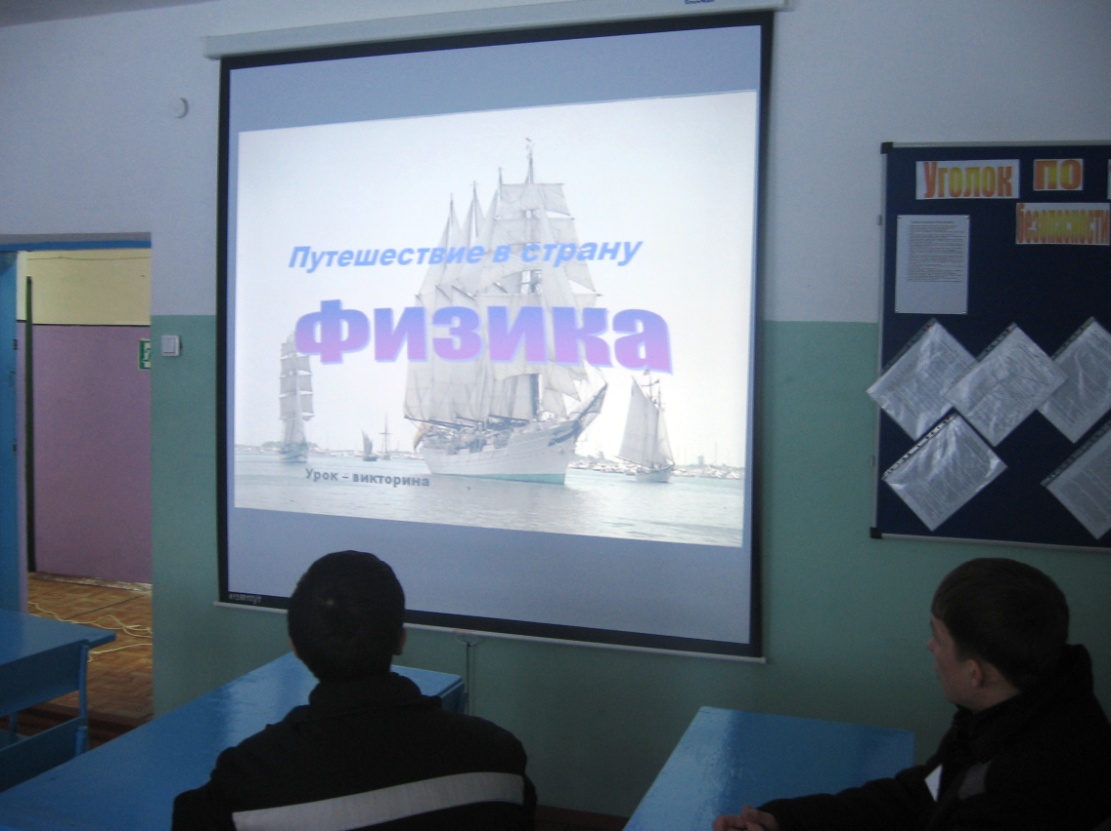 Все учащиеся принимали активное участие во все мероприятиях.Для учащихся 10 – 12 классов  была проведена физическая игра Что? Где? Когда? с сопровождением презентацией. В игре принимают участие 6 человек. Команда садится за игровой стол и выбирает капитана команды. Оглашаются правила игры. На экране появляется презентация. Капитан выбирает вопрос. На экране появляется вопрос. Ведущий формулирует вопрос и даёт соответствующие указания. На обсуждение даётся две минуты. Время фиксируется с помощью песочных часов.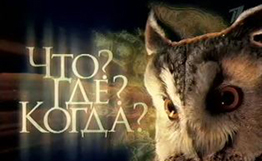 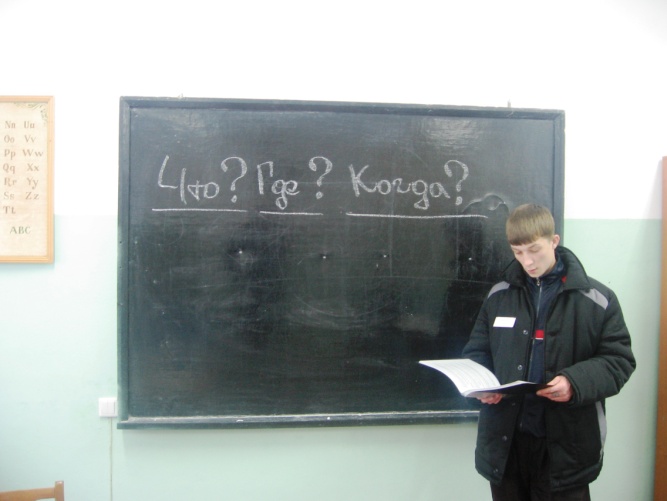 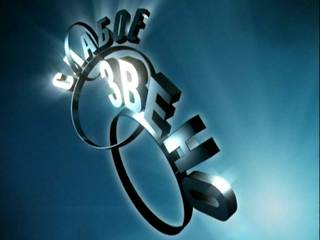 Затем было проведено мероприятие «Слабое звено». Игра «Слабое звено» проводится по образу известной телеигры «Слабое  звено», с небольшим изменением.В игре участвуют восемь игроков, которые выбираются в ходе отборочного тура.Следующим мероприятием была игра: «Мы должны знать, с чего все начиналось». Данное мероприятие развивает кругозор учащихся, служит почвой гордости за страну, которая играла и играет в прогрессе большую роль.Так-же в ходе проведения недели физики были созданы стенды «Занимательная физика» и «В мире викторин и кроссвордов» которыми учащиеся очень заинтересовались и с удовольствием решали кроссворды и викторины.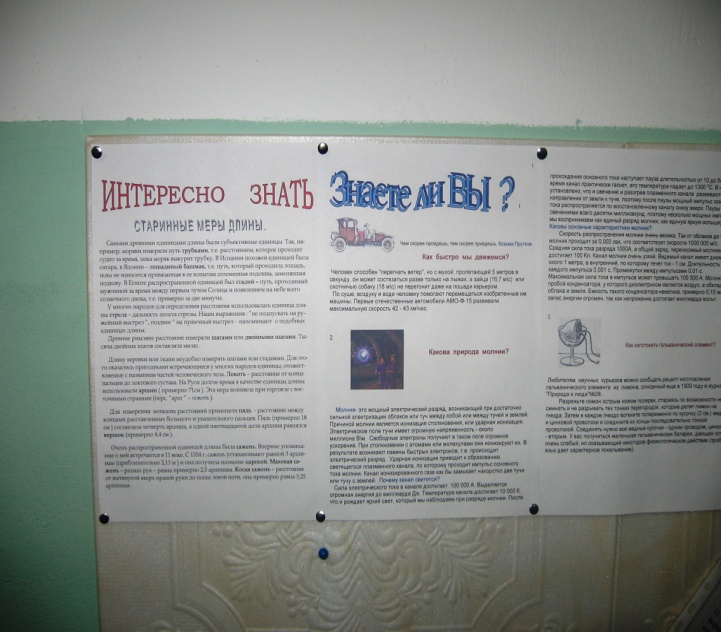 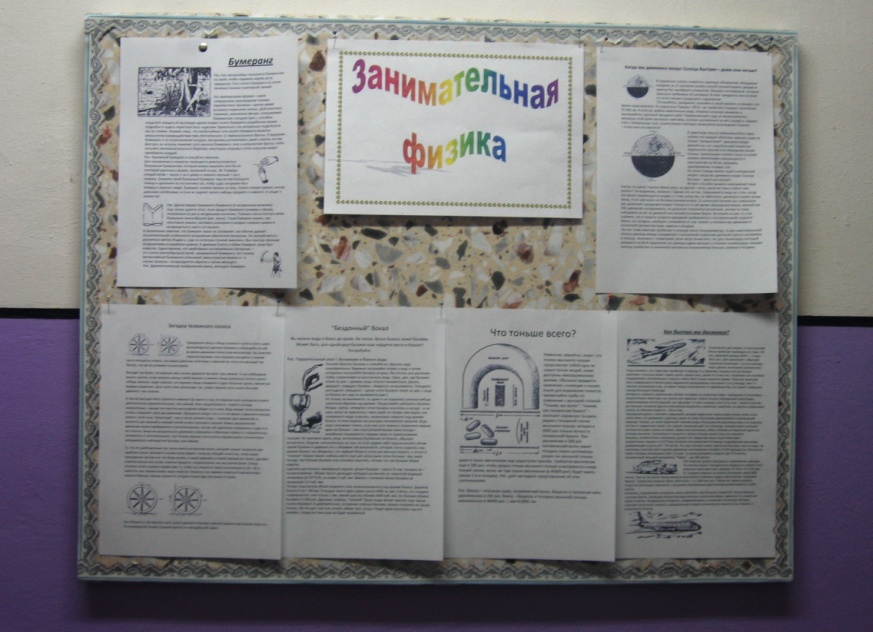 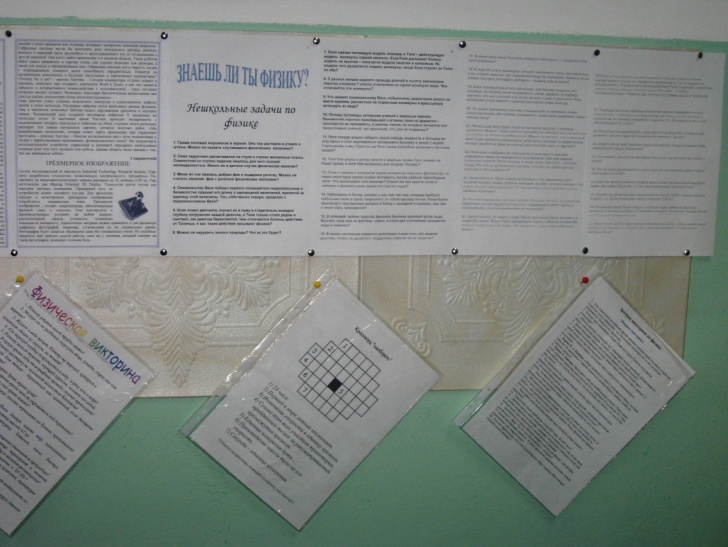 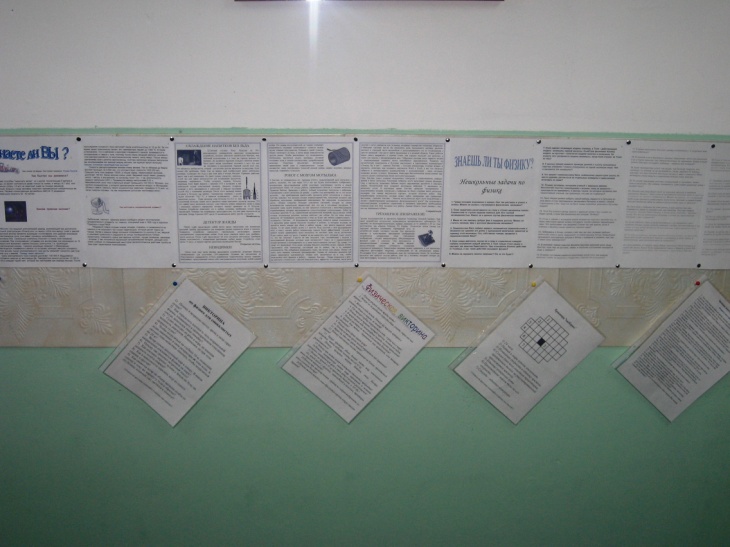 В конце недели были подведены итоги и названы самые активные участники. Это: Левичев С.А.       Алимов М.М.      Тоненков И.Г.      Трыкин В.А.       Кашин А.Г.